Количество воспитанников по группам в 2020-2021 учебном году Приказ "О зачислении воспитанника" № 665 от 02.07.2020 г.Зачислено: 1 ребенок в группу раннего возраста № 1  корпус 2 Приказ "О зачислении воспитанника" № 667 от 02.07.2020 г.Зачислено: 1 ребенок в старшую группу № 7  корпус 2Приказ "Об отчислении воспитанника" № 676/01 от 31.07.2020 г.Отчислено: 1 ребенок из старшей группы № 6  корпус 1Приказ "Об отчислении воспитанника" № 676/02 от 31.07.2020Отчислено: 1 ребенок из  младшей группы № 3 корпус 1 Приказ "Об отчислении воспитанника" № 684 от 10.08.2020 г.Отчислено: 1 ребенок из средней группы № 5 корпус 1 Приказ "Об отчислении воспитанника" № 703 от 17.08.2020 г.Отчислено: 1 ребенок из средней  группы № 2 корпус 1 Приказ "Об отчислении воспитанника" № 718 от 18.08.2020 г.Отчислено: 1 ребенок из старшей-подготовительной группы № 2  корпус 4Приказ "Об отчислении воспитанника" № 731 от 19.08.2020 г.Отчислено: 1 ребенок из средней группы № 6  корпус 2Приказ "Об отчислении воспитанника" № 745 от 24.08.2020 г.Отчислено: 1 ребенок средней группы № 5 корпус 1 Приказ "Об отчислении воспитанника" № 746 от 24.08.2020 г.Отчислено: 1 ребенок из старшей группы № 7 корпус 2Приказ "Об отчислении воспитанника" № 754 от 25.08.2020 г.Отчислено: 1 ребенок из младшей группы № 3 корпус 1Приказ "Об отчислении воспитанника" № 772 от 31.08.2020  г.Отчислено: 1 ребенок  из младшей группы № 3 корпус 2 Приказ "Об отчислении воспитанника" № 773 от 31.08.2020  г.Отчислено: 1 ребенок из дежурной группы  № 1 корпус 1 Приказ "Об отчислении воспитанника" № 683 от 07.08.2020 г.Отчислено: 1 ребенок из первой младшей  группы № 1  корпус 2Приказ "О зачислении воспитанника" № 704 от 17.08.2020 г.Зачислено: 1 ребенок в первую младшую группу № 1  корпус 3Приказ "О зачислении воспитанника" № 706 от 17.08.2020 г.Зачислено: 1 ребенок в младшую-среднюю группу № 1  корпус 4Приказ "О зачислении воспитанника" № 707 от 17.08.2020 г.Зачислено: 1 ребенок в среднюю группу № 6  корпус 2Приказ "О зачислении воспитанника" № 709 от 17.08.2020 г.Зачислено: 1 ребенок в первую младшую группу № 2  корпус 2Приказ "О зачислении воспитанника" № 711 от 17.08.2020 г.Зачислено: 1 ребенок в первую младшую группу № 1  корпус 2Приказ "О переводе воспитанника" № 713 от 17.08.2020 г.Переведено: 1 ребенок из подготовительной группы № 7 корпус 2 состав старшей группы № 2  корпус 1Приказ "О зачислении воспитанника" № 714 от 17.08.2020 г.Зачислено: 1 ребенок в первую младшую группу № 1  корпус 3Приказ "О зачислении воспитанника" № 715 от 17.08.2020 г.Зачислено: 1 ребенок в старшую группу № 6  корпус 1Приказ "О зачислении воспитанника" № 719 от 18.08.2020 г.Зачислено: 1 ребенок в первую младшую группу № 2  корпус 2Приказ "О зачислении воспитанника" № 720 от 18.08.2020 г.Зачислено: 1 ребенок в первую младшую группу № 2  корпус 2Приказ "О зачислении воспитанника" № 722 от 18.08.2020 г.Зачислено: 1 ребенок в первую младшую группу № 2  корпус 2Приказ "О зачислении воспитанника" № 723 от 18.08.2020 г.Зачислено: 1 ребенок в первую младшую группу № 2  корпус 2Приказ "О переводе воспитанника" № 724 от 18.08.2020 г.Переведено: 1 ребенок из средней группы № 5 корпус 2 состав средней группы № 4  корпус 1Приказ "О зачислении воспитанника" № 725 от 18.08.2020 г.Зачислено: 1 ребенок в первую младшую группу № 1  корпус 2Приказ "О зачислении воспитанника" № 727 от 18.08.2020 г.Зачислено: 1 ребенок в первую младшую группу № 2  корпус 2Приказ "О зачислении воспитанника" № 728 от 18.08.2020 г.Зачислено: 1 ребенок в первую младшую группу № 1  корпус 2Приказ "О зачислении воспитанника" № 729 от 18.08.2020 г.Зачислено: 1 ребенок в первую младшую группу № 2  корпус 2Приказ "О зачислении воспитанника" № 730 от 18.08.2020 г.Зачислено: 1 ребенок в первую младшую группу № 2  корпус 2Приказ "О зачислении воспитанника" № 732 от 19.08.2020 г.Зачислено: 1 ребенок в первую младшую группу № 1  корпус 3Приказ "О зачислении воспитанника" № 733 от 19.08.2020 г.Зачислено: 1 ребенок в первую младшую группу № 1  корпус 3Приказ "О зачислении воспитанника" № 734 от 19.08.2020 г.Зачислено: 1 ребенок в первую младшую группу № 1  корпус 3Приказ "О зачислении воспитанника" № 735 от 19.08.2020 г.Зачислено: 1 ребенок в первую младшую группу № 2  корпус 2Приказ "О зачислении воспитанника" № 736 от 19.08.2020 г.Зачислено: 1 ребенок в первую младшую группу № 2  корпус 2Приказ "О зачислении воспитанника" № 737 от 19.08.2020 г.Зачислено: 1 ребенок в первую младшую группу № 2  корпус 2Приказ "О зачислении воспитанника" № 738 от 19.08.2020 г.Зачислено: 1 ребенок в младшую-среднюю группу № 1  корпус 4Приказ "О зачислении воспитанника" № 739 от 19.08.2020 г.Зачислено: 1 ребенок в первую младшую группу № 2  корпус 2Приказ "О зачислении воспитанника" № 740 от 20.08.2020 г.Зачислено: 1 ребенок в первую младшую группу № 1  корпус 2Приказ "О зачислении воспитанника" № 742 от 20.08.2020 г.Зачислено: 1 ребенок в младшую группу № 3  корпус 2Приказ "О зачислении воспитанника" № 743 от 20.08.2020 г.Зачислено: 1 ребенок в младшую группу № 3  корпус 2Приказ "О зачислении воспитанника" № 744 от 20.08.2020 г.Зачислено: 1 ребенок в первую младшую группу № 1  корпус 2Приказ "О зачислении воспитанника" № 744/01 от 21.08.2020 г.Зачислено: 1 ребенок в первую младшую группу № 2  корпус 2Приказ "О зачислении воспитанника" № 744/02 от 21.08.2020 г.Зачислено: 1 ребенок в младшую группу № 3  корпус 2Приказ "О зачислении воспитанника" № 744/03 от 21.08.2020 г.Зачислено: 1 ребенок в младшую группу № 3  корпус 2Приказ "О зачислении воспитанника" № 744/04 от 21.08.2020 г.Зачислено: 1 ребенок в младшую группу № 3  корпус 2Приказ "О зачислении воспитанника" № 744/05 от 21.08.2020 г.Зачислено: 1 ребенок в младшую группу № 3  корпус 2Приказ "О зачислении воспитанника" № 744/06 от 21.08.2020 г.Зачислено: 1 ребенок в младшую группу № 3  корпус 2Приказ "О зачислении воспитанника" № 744/07 от 21.08.2020 г.Зачислено: 1 ребенок в первую младшую группу № 1  корпус 3Приказ "О зачислении воспитанника" № 744/08 от 21.08.2020 г.Зачислено: 1 ребенок в младшую-среднюю группу № 1 корпус 4Приказ "О зачислении воспитанника" № 748 от 24.08.2020 г.Зачислено: 1 ребенок в подготовительную группу № 7  корпус 2Приказ "О зачислении воспитанника" № 751 от 24.08.2020 г.Зачислено: 1 ребенок в младшую группу № 3  корпус 2Приказ "О зачислении воспитанника" № 753 от 24.08.2020 г.Зачислено: 1 ребенок в дежурную группу № 5  корпус 1Приказ "О зачислении воспитанника" № 753/01 от 24.08.2020 г.Зачислено: 1 ребенок в младшую группу № 1  корпус 2Приказ "О зачислении воспитанника" № 756 от 25.08.2020 г.Зачислено: 1 ребенок в младшую группу № 3  корпус 2Приказ "О зачислении воспитанника" № 757 от 25.08.2020 г.Зачислено: 1 ребенок в младшую-среднюю группу № 1  корпус 4Приказ "О зачислении воспитанника" № 758 от 25.08.2020 г.Зачислено: 1 ребенок в младшую-среднюю группу № 1  корпус 4Приказ "О зачислении воспитанника" № 759 от 25.08.2020 г.Зачислено: 1 ребенок в старшую-подготовительную группу № 2  корпус 4Приказ "О зачислении воспитанника" № 762 от 26.08.2020 г.Зачислено: 1 ребенок в первую младшую группу № 2  корпус 2Приказ "О зачислении воспитанника" № 763 от 26.08.2020 г.Зачислено: 1 ребенок в первую младшую группу № 2  корпус 2Приказ "О зачислении воспитанника" № 764 от 26.08.2020 г.Зачислено: 1 ребенок в первую младшую группу № 1  корпус 3Приказ "О зачислении воспитанника" № 765 от 26.08.2020 г.Зачислено: 1 ребенок в первую младшую группу № 1  корпус 3Приказ "О зачислении воспитанника" № 767 от 27.08.2020 г.Зачислено: 1 ребенок в первую младшую группу № 1  корпус 3Приказ "О зачислении воспитанника" № 768 от 27.08.2020 г.Зачислено: 1 ребенок в первую младшую группу № 1  корпус 3Приказ "О зачислении воспитанника" № 769 от 27.08.2020 г.Зачислено: 1 ребенок в первую младшую группу № 1  корпус 2Приказ "О переводе воспитанника" № 770 от 28.08.2020 г.Переведено: 1 ребенок из старшей группы № 5 корпус 1 состав старшей группы № 6  корпус 2Приказ "О зачислении воспитанника" № 771 от 31.08.2020 г.Зачислено: 1 ребенок в младшую группу № 3  корпус 2Приказ "О переводе воспитанника" № 778 от 01.09.2020 г.Переведено: 1 ребенок из подготовительной группы № 7 корпус 2 состав подготовительной  группы № 6  корпус 1Приказ "О переводе воспитанника" № 778/01 от 01.09.2020 г.Переведено: 1 ребенок из подготовительной группы № 5 корпус 3 состав подготовительной  группы № 4  корпус 3Приказ "О зачислении воспитанника" № 780 от 01.09.2020 г.Зачислено: 1 ребенок в первую младшую группу № 2  корпус 2Приказ "О зачислении воспитанника" № 782 от 01.09.2020 г.Зачислено: 1 ребенок в младшую группу № 1  корпус 1Приказ "О зачислении воспитанника" № 784 от 01.09.2020 г.Зачислено: 1 ребенок в первую младшую группу № 1  корпус 2Приказ "О зачислении воспитанника" № 786 от 01.09.2020 г.Зачислено: 1 ребенок в младшую группу № 3  корпус 2Приказ "О зачислении воспитанника" № 786/01 от 01.09.2020 г.Зачислено: 1 ребенок в младшую группу № 1  корпус 1Приказ "О зачислении воспитанника" № 787 от 01.09.2020 г.Зачислено: 1 ребенок в среднюю группу № 3  корпус 3Приказ "О зачислении воспитанника" № 788 от 01.09.2020 г.Зачислено: 1 ребенок в старшую группу № 4  корпус 3Приказ "О зачислении воспитанника" № 791 от 01.09.2020 г.Зачислено: 1 ребенок в среднюю группу № 5  корпус 2Приказ "О зачислении воспитанника" № 793 от 01.09.2020 г.Зачислено: 1 ребенок в первую младшую группу № 2  корпус 2Приказ "О зачислении воспитанника" № 794/01 от 01.09.2020 г.Зачислено: 1 ребенок в подготовительную группу № 7  корпус 2Приказ "О зачислении воспитанника" № 797 от 01.09.2020 г.Зачислено: 1 ребенок в первую младшую группу № 1  корпус 2Приказ "О зачислении воспитанника" № 797/01 от 01.09.2020 г.Зачислено: 1 ребенок в младшую-среднюю группу № 1  корпус 4Приказ "О зачислении воспитанника" № 801/01 от 02.09.2020 г.Зачислено: 1 ребенок в младшую-среднюю группу № 1  корпус 4Приказ "О зачислении воспитанника" № 817 от 02.09.2020 г.Зачислено: 1 ребенок в первую младшую группу № 1  корпус 3Приказ "О зачислении воспитанника" № 818 от 02.09.2020 г.Зачислено: 1 ребенок в первую младшую группу № 1  корпус 3Приказ "О зачислении воспитанника" № 820 от 02.09.2020 г.Зачислено: 1 ребенок в первую младшую группу № 1  корпус 3Приказ "О зачислении воспитанника" № 821 от 02.09.2020 г.Зачислено: 1 ребенок в младшую группу № 3  корпус 2Приказ "О зачислении воспитанника" № 822 от 03.09.2020 г.Зачислено: 1 ребенок в первую младшую группу № 1  корпус 2Приказ "О зачислении воспитанника" № 824 от 03.09.2020 г.Зачислено: 1 ребенок в первую младшую группу № 1  корпус 3Приказ "О зачислении воспитанника" № 825 от 03.09.2020 г.Зачислено: 1 ребенок в младшую группу № 2  корпус 3Приказ "О зачислении воспитанника" № 826 от 04.09.2020 г.Зачислено: 1 ребенок в первую младшую группу № 1  корпус 3Приказ "О зачислении воспитанника" № 828 от 04.09.2020 г.Зачислено: 1 ребенок в первую младшую группу № 2  корпус 2Приказ "О зачислении воспитанника" № 829 от 04.09.2020 г.Зачислено: 1 ребенок в первую младшую группу № 2  корпус 2Приказ "О зачислении воспитанника" № 831от 07.09.2020 г.Зачислено: 1 ребенок в старшую группу № 5  корпус 1Приказ "О зачислении воспитанника" № 835 от 07.09.2020 г.Зачислено: 1 ребенок в первую младшую группу № 1  корпус 3Приказ "О зачислении воспитанника" № 836 от 07.09.2020 г.Зачислено: 1 ребенок в первую младшую группу № 1  корпус 3Приказ "О зачислении воспитанника" № 837 от 07.09.2020 г.Зачислено: 1 ребенок в первую младшую группу № 1  корпус 3Приказ "О зачислении воспитанника" № 839 от 07.09.2020 г.Зачислено: 1 ребенок в первую младшую группу № 1  корпус 2Приказ "О зачислении воспитанника" № 840 от 07.09.2020 г.Зачислено: 1 ребенок в первую младшую группу № 1  корпус 2Приказ "О зачислении воспитанника" № 843 от 07.09.2020 г.Зачислено: 1 ребенок в первую младшую группу № 1  корпус 3Приказ "О зачислении воспитанника" № 844 от 07.09.2020 г.Зачислено: 1 ребенок в первую младшую группу № 1  корпус 3Приказ "О зачислении воспитанника" № 845 от 07.09.2020 г.Зачислено: 1 ребенок в первую младшую группу № 1  корпус 3Приказ "О зачислении воспитанника" № 847 от 07.09.2020 г.Зачислено: 1 ребенок в первую младшую группу № 1  корпус 3Приказ "О зачислении воспитанника" № 848 от 07.09.2020 г.Зачислено: 1 ребенок в первую младшую группу № 1  корпус 3Приказ "О зачислении воспитанника" № 849 от 07.09.2020 г.Зачислено: 1 ребенок в первую младшую группу № 1  корпус 3Приказ "О зачислении воспитанника" № 850 от 07.09.2020 г.Зачислено: 1 ребенок в первую младшую группу № 2  корпус 2Приказ "О зачислении воспитанника" № 851 от 07.09.2020 г.Зачислено: 1 ребенок в первую младшую группу № 2  корпус 2Приказ "О зачислении воспитанника" № 852 от 08.09.2020 г.Зачислено: 1 ребенок в первую младшую группу № 1  корпус 3Приказ "О зачислении воспитанника" № 853 от 09.09.2020 г.Зачислено: 1 ребенок в старшую группу № 5  корпус 1Приказ "О зачислении воспитанника" № 855 от 09.09.2020 г.Зачислено: 1 ребенок в первую младшую группу № 1  корпус 3Приказ "О зачислении воспитанника" № 856 от 09.09.2020 г.Зачислено: 1 ребенок в первую младшую группу № 1  корпус 3Приказ "О зачислении воспитанника" № 857 от 10.09.2020 г.Зачислено: 1 ребенок в первую младшую группу № 1  корпус 2Приказ "О зачислении воспитанника" № 858 от 10.09.2020 г.Зачислено: 1 ребенок в первую младшую группу № 1  корпус 2Приказ "О зачислении воспитанника" № 862 от 10.09.2020 г.Зачислено: 1 ребенок в первую младшую группу № 1  корпус 2Приказ "Об отчислении воспитанника" № 863 от 11.09.2020 г.Зачислено: 1 ребенок из средней группы № 4  корпус 1Приказ "О зачислении воспитанника" № 864 от 14.09.2020 г.Зачислено: 1 ребенок в первую младшую группу № 1  корпус 2Приказ "О зачислении воспитанника" № 867 от 14.09.2020 г.Зачислено: 1 ребенок в среднюю группу № 4  корпус 2Приказ "О зачислении воспитанника" № 869 от 15.09.2020 г.Зачислено: 1 ребенок в первую младшую-среднюю группу № 1  корпус 4Приказ "О переводе воспитанника" № 872 от 15.09.2020 г.Переведено: 1 ребенок из младшей группы № 3 корпус 2 состав младшей  группы № 3  корпус 1Приказ "О зачислении воспитанника" № 874 от 16.09.2020 г.Зачислено: 1 ребенок в среднюю группу № 4  корпус 1Приказ "О зачислении воспитанника" № 875 от 16.09.2020 г.Зачислено: 1 ребенок в первую младшую группу № 1  корпус 2Приказ "О зачислении воспитанника" № 876 от 16.09.2020 г.Зачислено: 1 ребенок в старшую группу № 2  корпус 1Приказ "О зачислении воспитанника" № 879 от 16.09.2020 г.Зачислено: 1 ребенок в подготовительную группу № 7  корпус 2Приказ "О зачислении воспитанника" № 880 от 16.09.2020 г.Зачислено: 1 ребенок в подготовительную группу № 7  корпус 2Приказ "О зачислении воспитанника" № 881 от 18.09.2020 г.Зачислено: 1 ребенок в первую младшую группу № 1  корпус 2Приказ "Об отчислении воспитанника" № 884 от 18.09.2020 г.Отчислено: 1 ребенок из старшей-подготовительной группы № 2  корпус 4Приказ "О зачислении воспитанника" № 885 от 21.09.2020 г.Зачислено: 1 ребенок в первую младшую группу № 1  корпус 2Приказ "О зачислении воспитанника" № 890 от 25.09.2020 г.Зачислено: 1 ребенок в первую младшую группу № 2  корпус 2Приказ "О зачислении воспитанника" № 892 от 28.09.2020 г.Зачислено: 1 ребенок в первую младшую группу № 1  корпус 2Приказ "Об отчислении воспитанника" № 903 от 01.10.2020 г.Отчислено: 1 ребенок из старшей  группы № 2  корпус 1Приказ "О переводе воспитанника" № 904 от 01.10.2020 г.Переведено: 1 ребенок из старшей группы № 6 корпус 2 состав средней  группы № 5  корпус 2Приказ "О переводе воспитанника" № 905 от 01.10.2020 г.Переведено: 1 ребенок из подготовительной группы № 7 корпус 2 состав старшей  группы № 6  корпус 2Приказ "О переводе воспитанника" № 906 от 01.10.2020 г.Переведено: 1 ребенок из старшей группы № 6 корпус 2 состав средней  группы № 4  корпус 1Приказ "О переводе воспитанника" № 907 от 01.10.2020 г.Переведено: 1 ребенок из средней группы № 5 корпус 2 в состав младшей  группы № 3  корпус 2Приказ "О зачислении воспитанника" № 908 от 01.10.2020 г.Зачислено: 1 ребенок в  младшую группу № 3  корпус 2Приказ "О зачислении воспитанника" № 909 от 01.10.2020 г.Зачислено: 1 ребенок в  подготовительную группу № 7  корпус 2Приказ "Об отчислении воспитанника" № 917 от 05.10.2020 г.Отчислено: 1 ребенок из младшей  группы № 3  корпус 2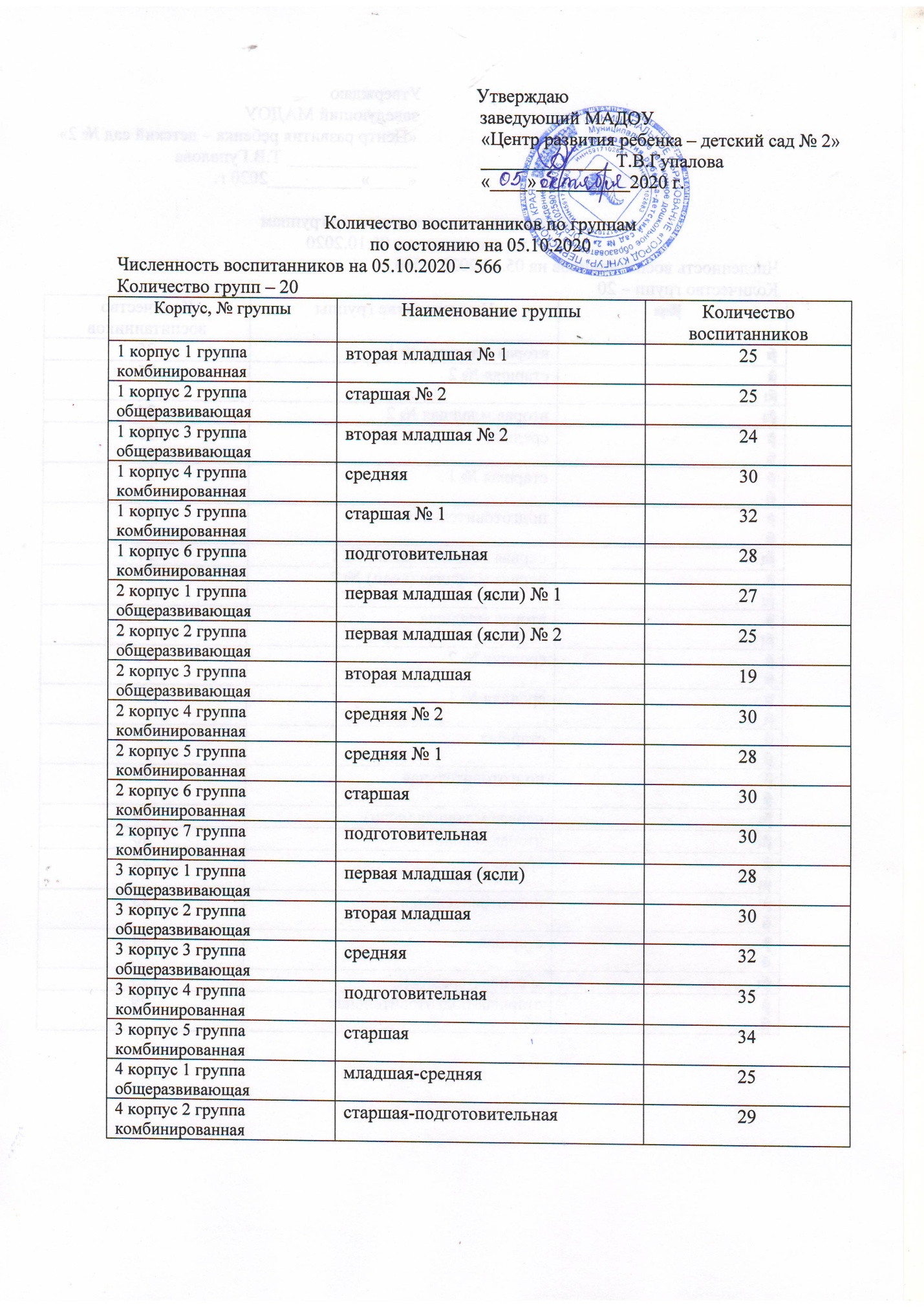 